Люди! Покуда сердца стучат, - помните!..                                                                            Столько лет прошло, но люди помнятО тех грозных и тяжелых днях!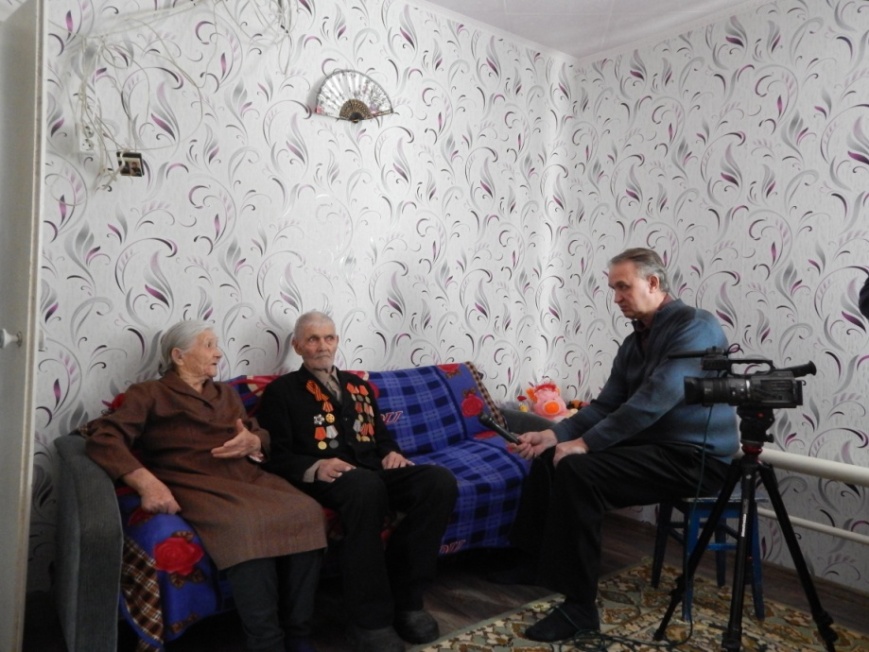 Люди помнят, люди помнят о ПобедеИ о том, какой огромною ценойНам досталась счастье жить на свете,Как стало ярким солнце над землей.В преддверии 70-летия  Победы глава Ножовского поселения посетила совместно с телевидением «Частые острова» ветеранов ВОВ. Были сказаны слова благодарности за мирное небо над головой. Гелена Валерьевна пожелала ветеранам здоровья, внимания со стороны родных и близких. Ветераны вспоминали о тех военных лихих годах. Ветераны рассказывали, где встретили                                                                                     Великий день Победы.                                                              Спешилов В.И. исполнил частушки на                                                                                 немецком языке.